Week 1 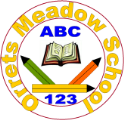 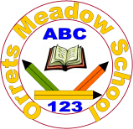 Week 2Fresh Fruit, Yoghurt, Juice, Milk and Water Monday – Sausage DayTuesday – Mexican DayWednesday – Roast DayThursday – Brunch DayFriday – Chicken DayButcher’s Sausage Choice of in a Finger RollMashed PotatoBaked Beans/GravyChicken FajitaTortillasSweetcornRoast ChickenRoast Potatoes Carrots, GravyBrunchBacon, Hash Brown,Scrambled Egg, Beans.Chicken Fillet Nuggets ChipsBaked BeansWraps Rolls with Ham, Turkey, Cheese or TunaWraps Rolls with Ham, Turkey, Cheese or TunaWraps Rolls with Ham, Turkey, Cheese or TunaWraps Rolls with Ham, Turkey, Cheese or TunaWraps Rolls with Ham, Turkey, Cheese or TunaGolden Crunch CookiePineapple Upside down SpongeCustardFruit MuffinChocolate CrunchFlapjackMonday – Italian DayTuesday – Pizza DayWednesday – Brunch DayThursday – Curry DayFriday – Fish and Chips DaySpaghetti BolognaiseGarlic BreadSweetcorn Cheese & Tomato Pizza /        Ham and Cheese PizzaChipsBaked BeansBrunchBacon, Hash Brown,Scrambled Egg, Beans.Chicken KormaRice, Naan BreadSweetcornFillet Fish FingersChipsBaked BeansWraps Rolls with Ham, Turkey, Cheese or TunaWraps Rolls with Ham, Turkey, Cheese or TunaWraps Rolls with Ham, Turkey, Cheese or TunaWraps Rolls with Ham, Turkey, Cheese or TunaWraps Rolls with Ham, Turkey, Cheese or TunaSchool Sponge CakeStrawberry MousseFruit JellyMelting MomentGinger Biscuit